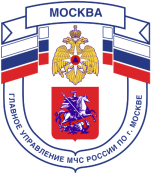 Главное управление МЧС России по г. МосквеУправление по Новомосковскому и Троицкому АО1 региональный отдел надзорной деятельности142784, г. Москва, пос. Сосенское, п. Газопровод, д. 18, корп. 1 тел.+7(495)870-60-74,email:unitao.1rond@yandex.ruОсторожно сосульки!В ходе периодически сменявшихся снегопадов и оттепелей, на крышах домов скопилась масса снега, образовались сосульки, которые в любой момент могут обрушиться и нанести травму находящимся внизу людям и автомобилям.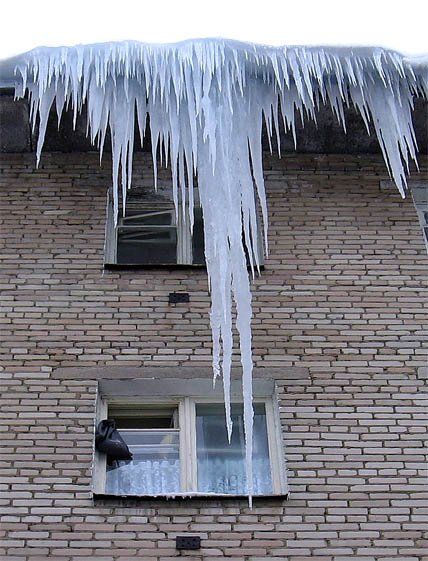 - Чтобы избежать несчастных случаев в результате падения сосулек или снега необходимо быть предельно внимательными и осторожными, следуя вдоль зданий и строений, стараться не передвигаться близко к крышам зданий, под балконами.- Если опасное место огорожено, не пытайтесь сократить путь, пройдя под предупреждающими лентами.- Предупредите об опасности детей. Игра в местах возможного падения сосулек или снега может закончиться печально.Если Вы стали очевидцем возникновения угрозы падения сосулек, ледяных глыб просим сообщить адреса по телефону 112 (звонок бесплатный).Единый телефон вызова пожарных и спасателей –101, 112  Порядок вызова пожарных и спасателей с операторов сотовой связи Билайн, Мегафон и МТС-112; Скайлинк-01 Единый телефон доверия ГУ МЧС России по г. Москве: +7(495) 637-22-22mchs.qov.ru – официальный интернет сайт МЧС России